Урок русского языка в 3 классеУчитель: Герасимова С.Д. МБОУ СОШ №148Тема: "Правописание окончаний имён существительных первого склонения                       в родительном, дательном и предложном падежах".Цель деятельности учителя: создать условия для актуализации знаний учащихся о правописании окончаний имён существительных первого склонения в родительном, дательном и предложном падежах.Задачи:  закрепить навык правильного написания окончаний  существительных   1-го склонения в нужном падеже; упражнять в применении алгоритма правописания гласной в безударных окончаниях имён существительных первого склонения в родительном, дательном и предложном падежах;проверить уровень усвоения данной  темы;  Термины, понятия: «орфограмма», «склонение существительного», «безударные падежные окончания имен «существительных». Планируемые результаты:- личностные: 1) повышение мотивации учения и формирование личностного смысла учения;2) понимание необходимости осознанного выполнения правил и норм школьной жизни;3) формирование нравственно-эстетических ценностей.- познавательные:1) проводить сравнение, понимать выводы, сделанные на основе сравнения;2) выделять в явлениях существенные и несущественные,  необходимые и достаточные признаки;3) проводить аналогию и на её основе строить выводы ;4) проводить классификацию изучаемых объектов;5) строить простые индуктивные и дедуктивные рассуждения.- регулятивные:1) понимать, принимать и сохранять учебную задачу и решать её в сотрудничестве с учителем в коллективной деятельности;2) соотносить выполненное задание с образцом; 3) умение правильно определять последовательность промежуточных целей , составлять план действий, вносить необходимые коррективы , сличать способ действия и результат;4) элементарные навыки самооценки, самоконтроля результатов своей учебной деятельности.- коммуникативные: 1) использовать простые речевые средства для выражения своего мнения, развития диалоговой речи, умение ставить вопросы;2) умение работать в парах и малых группах.- предметные:Учащиеся научатся:1) распознавать тип склонения, падеж существительных;2) систематизировать существенные признаки  имени существительного как части речи;  3) применять правила правописания безударного гласного в безударных окончаниях имен существительных 1 склонения  проговаривая алгоритм выбора буквы;
2) применять полученные теоретические знания в стандартных и нестандартных ситуация.Технические ресурсы и материалы:- учебник «Русский язык», А.В. Полякова, 3 класс;- мультимедийный проектор;
- интерактивная доска;
- ноутбук;  
- презентация; 
- опорная схема склонений имён существительных; 
- опорная схема алгоритма проверки безударных падежных окончаний имен существительных;
- карточки с разноуровневыми заданиями.Учебно-методический комплекс: учебник для 3класса (А.В. Полякова), сигнальные карточки, листы с грамматическими заданиями и  вопросами для самоанализа,  презентация, проектор, компьютер. I. Организационный момент. Учитель. Наш урок русского языка сегодня необычный. На нём присутствуют гости.- Мы приветствуем гостей, - Дорогих учителей, - Всех знакомых, незнакомых, - И серьёзных, и весёлых. - Улыбнёмся все друг другу- Пожелаем удачи другу.- Сегодня вам предстоит выполнить много и трудных  интересных заданий.- Мы проводим своеобразный смотр знаний. Я хочу всем пожелать удачи.- Запишите в тетради дату и название работы. - Возьмите карандаш и поставьте на полях рядом с записью даты ту отметку, которую вы хотели бы получить за  классную работу.II. Минутка каллиграфии.- Начнём урок с каллиграфической  минутки. Я предлагаю отгадать, написание какой буквы будем повторять.- Это одна из букв, которая обозначает непарный звонкий звук.- Эта буква есть в словах:  кот, мяч,  зуб.- Какая это буква?- Определите закономерность и продолжите строчку.М     мя     М     мё     М     мю     (М      ми     М     ме)- Прочитайте пословицу. Попробуйте объяснить её смысл.- Много ума в голове – не быть беде.- Запишите её.- Найдите слова, где есть буква -М-. Какой звук она обозначает, твёрдый или мягкий? В каких словах есть мягкие звуки, обозначенные другими буквами. Подчеркните буквы этих звуков.- Есть ли среди этих слов имена существительные?- Определите склонение  и падеж. Какое окончание у этих существительных? В какой они позиции находятся: в слабой или сильной? Значит, какая буква пишется  в предложном и дательном падеже существительных 1 склонения? В каком падеже пишется буква -И-  у имён существительных 1 склонения?- Мы сейчас говорили о существительных 1-го склонения, формах родительного, дательного, предложного падежей. Как вы думаете почему?- Попробуйте определить тему нашего урока.- Мы сегодня будем упражняться в правописании окончаний существительных 1 склонения в родительном, предложном и дательном падежах. Вы получите возможность  проверить свои знания по этой теме.III. Словарно-орфографическая работа.       Коллективная работа.- Предлагаю, повторить вам слова с непроверяемыми гласными. Я загадываю слово, по его лексическому значению вы узнаёте это слово и записываете в тетрадь.1.Беспозвоночное морское животное с прозрачным студенистым телом, по краям снабжённым щупальцами.2.Предмет желания,  стремления, нечто созданное в воображении, мысленно представляемое.3.Огородное растение , корнеплод с оранжевым сладковатым утолщённым корнем.4. Металлический денежный знак.5.Может являться синонимом слову «автомобиль».-Проверьте написание слов по эталону. (Дети реагируют сигнальными карточками.)Слайд № 1.Монета, мечта, морковь, машина, медуза.- Что объединяет эти слова? (существительные женского рода).- Значит все они первого склонения.- Нет. Существительное  МОРКОВЬ - 3 склонения.- Преобразуйте его в существительное 1 склонения.- Морковка.- Вы использовали словообразование или словоизменение?- Словообразование.- С помощью какой части слова оно образовалось? - С помощью суффикса -К-.- Теперь займёмся словоизменением.- Поставьте это слово в форму родительного падежа.- Какое окончание напишете?- Назовите формы дательного и предложного падежей.- Какая буква в окончании в этих падежах? Как это доказать?
- Вспомните слово – помощник для 1 склонения и проверьте написание окончания.- Давайте составим схему окончаний для 1склонения в этих падежах и запишем в тетрадь. Слайд № 2.             1 склонение.Р.  п .    -----------------    -иД.  п .    -----------------    -еП.  п.     -----------------    -еФизминутка.- Ребята, назовите последовательность действий для выбораокончаний в именах существительных в косвенных падежах.1. Надо определить склонение – поставить в именительный падеж.2. Поставить правильно вопрос к этому слову.3. Определить падеж.4. Написать окончание. (Остальной класс реагирует карточками на все ответы одноклассников.)Учитель  открывает запись на доске.- склонение –вопрос – падеж – окончание.IV.Выполнение задания на определение падежа существительных.      Работа в паре.- Откройте учебники на с. 44, найдите упр. №355.- Прочитайте задание.- На какие группы разделите словосочетания.- Предлагаю выполнить задание в паре.      Выполнение упражнения №355  по учебнику/- Проверка.(3 пары зачитывают свои записи.)Р. п.- пришли с прогулки     Д.п. прыгал по крыше       П.п. сидел на ступеньке          ветка яблони                        рассказал учительнице       жили в палатке           рос у опушки                       подарил сестрёнке               рассказ о школе                                                       - По какому признаку разделили на группы?- Прочитайте словосочетания каждой группы.(Дети реагируют с помощью сигнальных карточек. Учитель оценивает работу  учащихся,  которые отвечали)V.Составление  текста из деформированных предложений.1.Работа в группе.- Ребята, у каждого из вас имеется лист с заданиями . Задание № 1 - для работы в группе. Задание № 2 – для индивидуальной работы. Задание № 3 - для самоанализа.- Сейчас вы будете выполнять  задание № 1 в группе.Каждая группа получает задание по составлению  предложений с грамматическим заданием.Задание №1.Выполните задания.1.Составьте предложение, изменив окончания существительных по смыслу,  и запишите в тетрадь. 2.Подчеркните  грамматическую основу.3.Определите  падеж имён существительных.1группав, сорвались,  с , тетерева , кормёжка, паника2 группа лиса,  к , чаща, из, полянка, направлялась 3 группамакушка, затрещали, на, сороки, ольха, звонко4 группа хищница, добыча, спешка, в, поползла, к, 5 группаполянка,  на, тетерева, поедали,  семена, ольхаСамостоятельная работа.После выполнения работы консультант каждой группы зачитывает предложения и проверяется правильность выполнения по эталону на слайде.Слайд №3.1 группа.Тетерева  (И.п.)  в панике (П.п.) сорвались с кормёжки. (Р.п.)2 группа.Из чащи (Р.п.) к полянке (Д.п.) направлялась лиса.( И.п.)3 группа.На макушке (П.п.) ольхи ( Р.п.) звонко затрещали сороки. (И.п.)4 группа.Хищница (И.п.) в спешке (П.п.) поползла к добыче. (Д.п.)5 группа.На полянке (П.п.) тетерева (И.п.) поедали семена (В.п.) ольхи. (Р.п.)-Консультанты отмечают тех учащихся, которые работали в группе более эффективно.2.Коллективная работа.Составление рассказа из этих предложений.- Можно ли сказать, что эти предложения связаны одной темой?- Расположите  предложения в таком порядке, чтобы получился рассказ.Устное  выполнение задания.Слайд №4.      На полянке тетерева поедали семена ольхи. Из чащи к полянке направлялась лиса. Хищница  в спешке поползла к добыче. На макушке ольхи звонко затрещали сороки. Тетерева в панике сорвались с кормёжки. - Прочитайте получившийся текст.- Озаглавьте текст.- Давайте повторим, какие окончания имеют существительные 1 склонения в родительном, дательном, предложном падежах?Слайд № 2.Физминутка.VI. Проверка знаний. Индивидуальная работа.Задание №2Даётся задание двух уровней.1 уровень.Определите  падеж всех  имён существительных, выделите окончания.на обложке книгивдоль тропинки к речкена ветке вишнипо улице деревни2 уровень.Определите падеж имён существительных, допишите окончание, выделите его.на   окраин…  деревн…от тёт…   к  Маш…на машин…   без   Кол…у речк…   на  травк…- Теперь найдите задание № 2.Внимательно прочитайте задания каждого уровня и выберите то задание,  с которым можете справиться .- Что вы можете сказать про задания по уровню сложности?- Работу выполняете  на этом листе .- Можете приступать к работе.- За выполнение этого задания все получите отметки . Желаю успеха.Самостоятельная работа учащихся.- Подводя итоги, мне хочется узнать, кто из вас  выбрал  более трудный вариант работы?VII.Самоанализ. Рефлексия.- Наш урок подходит к концу.- Предлагаю проанализировать свою работу на уроке?- Найдите вопросы для самоанализа.- Выберите варианты ответов, которые подходят тебе.Задание №3.Вопросы для самоанализа.1.Я допускаю ошибки в определении безударных окончаний имен существительных 1-го склонения потому, что:а) не помню названия падежей;б) не всегда могу задать правильно падежный вопрос;в) не помню все падежные окончания;г) не помню проверочные слова с ударным окончанием;д) не могу объяснить, почему.2. Я не допускаю ошибок в определении безударных окончаний имен существительных 1-госклонения.- Выберите смайлик, который показывает ваше настроение на уроке.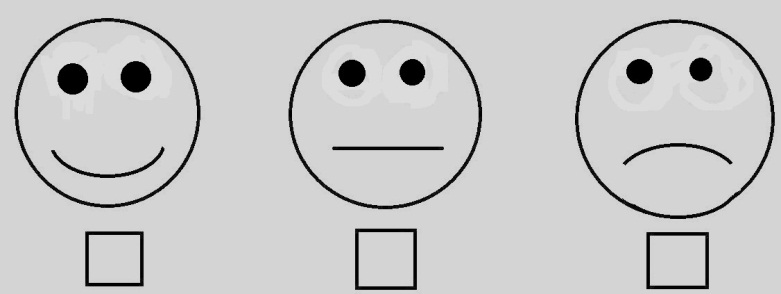 - Оцените свою работу в тетради. - Кто из вас согласен с той отметкой, к которой вы стремились, обведите её в кружок. - Наш урок окончен. Всем спасибо.Задание №1.Выполните задания.1.Составьте предложение, изменив окончания существительных по смыслу,  и запишите в тетрадь. 2.Подчеркните  грамматическую основу.3.Определите  падеж имён существительных.1группав, сорвались,  с , тетерева , кормёжка, паника2 группа лиса,  к , чаща, из, полянка, направлялась 3 группамакушка, затрещали, на, сороки, ольха, звонко4 группа хищница, добыча, спешка, в, поползла, к, 5 группаполянка,  на, тетерева, поедали,  семена, ольха====================================================Задание №2Даётся задание двух уровней.1 уровень.Определите  падеж всех  имён существительных, выделите окончания.на обложке ( ____ ) книги ( ____ )вдоль тропинки ( ____ )  к речке ( ____ )на ветке ( ____ )  вишни ( ____ )по улице ( ____ )  деревни ( ____ )2 уровень.Определите падеж имён существительных, допишите окончание, выделите его.на   окраин… ( ____ )  деревн…( ____ )от тёт… ( ____ )   к  Маш… ( ____ )на машин…  ( ____ )  без   Кол… ( ____ )у речк…  ( ____ )  на  травк… ( ____ )Задание №3.Вопросы для самоанализа.1.Я допускаю ошибки в определении безударных окончаний имен существительных 1-го склонения потому, что:а) не помню названия падежей;б) не всегда могу задать правильно падежный вопрос;в) не помню все падежные окончания;г) не помню проверочные слова с ударным окончанием;д) не могу объяснить, почему.2. Я не допускаю ошибок в определении безударных окончаний имен существительных 1-госклонения.- Выберите смайлик, который показывает ваше настроение на уроке.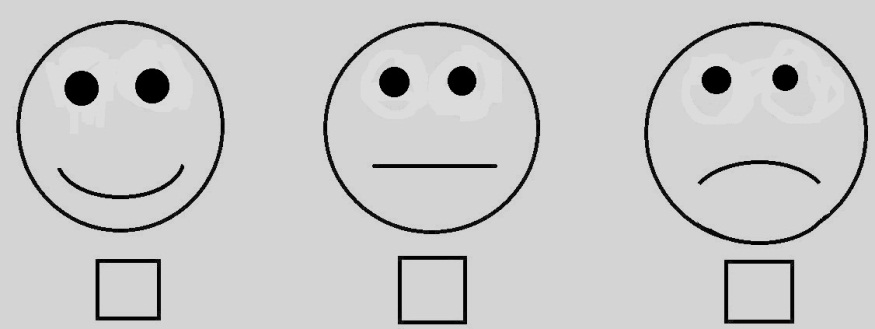 